UNIVERSIDADE FEDERAL DE UBERLANDIA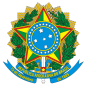 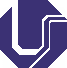 Nome da UnidadeAv. João Naves de Ávila, 2121 - Bairro Santa Mônica, Uberlândia-MG, CEP Telefone: -InserirPLANO DE EXTENSÃO DA UNIDADE - PEXO PRESENTE PLANO TEM RESPALDO LEGAL NAS SEGUINTES NORMATIVAS:  Neste campo podem ser listadas regulamentações que foram utilizadas para a construção do documento;  aquelas para além das bases legais já estabelecidas e citadas ao final deste formulário. Exemplos: portarias, regimentos, resoluções, decretos, leis e etc., tanto as específicas da Unidade Acadêmica ou Especial de Ensino, quanto de bases nacionais pertinentes ao apresentado no escopo do PEX. Inserir inclusive documentos celebrados com as parcerias.IDENTIFICAÇÃO DA UNIDADEAPRESENTAÇÃO GERAL DO PEXEVOLUÇÃO DA EXTENSÃO NA UNIDADESETORES DE EXECUÇÃO DA EXTENSÃOFORMAS DE VINCULAÇÃO ESTUDANTIL E PLANEJAMENTO ESTRATÉGICOAVALIAÇÃO DA EXTENSÃO NA UNIDADEPARCERIAS E RELAÇÕES INTERINSTITUCIONAIS INFORMAÇÕES ADICIONAISCONSIDERAÇÕES FINAISELEMENTOS PÓS TEXTUAISREFERÊNCIASANEXOSBases legais para construção do PEX:– Resolução nº 7/2018 - CNE/MEC- Resolução nº 25/2019 - CONSUN/UFU– Resolução nº 13/2019 - CONGRAD/UFU 4 - Resolução nº 5/2020 - CONSEX/UFU5 – Resolução nº 6/2020 - CONSEX/UFUReferência: Processo nº 0000999.00000090/2021-95	SEI nº 0010233Nome da Unidade:Coloque aqui o nome e sigla da Unidade Acadêmica ou Especial de EnsinoColoque aqui o nome e sigla da Unidade Acadêmica ou Especial de EnsinoColoque aqui o nome e sigla da Unidade Acadêmica ou Especial de EnsinoCursos Oferecidos na Unidade(Descrever todos os cursos oferecidos pela Unidade: ensino básico, técnico, graduação e pós-graduação)Cursos Oferecidos na Unidade(Descrever todos os cursos oferecidos pela Unidade: ensino básico, técnico, graduação e pós-graduação)Áreas do Conhecimento (CNPq)Curso A (Bacharelado e Licenciatura)Curso A (Bacharelado e Licenciatura)Ciências Exatas e da Terra.Curso B (Bacharelado)Curso B (Bacharelado)Ciências Exatas e da Terra.Especialização Lato Sensu em….Especialização Lato Sensu em….Ciências Exatas e da Terra.Programa Mestrado Acadêmico em....Programa Mestrado Acadêmico em....Ciências Exatas e da Terra.Programa Doutorado Acadêmico em....Programa Doutorado Acadêmico em....Ciências Exatas e da Terra.Curso Técnico (A)Curso Técnico (A)Ciências da Saúde.Curso Técnico (B)Curso Técnico (B)Ciências da Saúde.Ensino Fundamental - 1º ao 9º anoEnsino Fundamental - 1º ao 9º ano Ciências Humanas.OBS: caso tenha probabilidade de abertura de cursos nos próximos cinco anos inserir o nome do curso e área de conhecimento nesta tabela e colocar a informação de provável abertura. OBS: caso tenha probabilidade de abertura de cursos nos próximos cinco anos inserir o nome do curso e área de conhecimento nesta tabela e colocar a informação de provável abertura. OBS: caso tenha probabilidade de abertura de cursos nos próximos cinco anos inserir o nome do curso e área de conhecimento nesta tabela e colocar a informação de provável abertura. Apresentação geral da Extensão na Unidade: Lembrem-se: O Plano de Extensão da Unidade (PEX) é o documento orientador e de referência da organização da extensão nas Unidades Acadêmicas e Especiais de Ensino da Universidade Federal de Uberlândia (UFU) e visa orientar o desenvolvimento da extensão nessas Unidades e demonstrar a articulação entre a extensão, a pesquisa e o ensino. O PEX deve refletir as múltiplas possibilidades de realização da extensão nas Unidades da UFU, por meio da aplicação, do compartilhamento e da produção de conhecimentos, sempre envolvendo a comunidade extra universitária e valorizando a transformação social. Ele deve ter como horizonte o alcance da consolidação da extensão na Unidade Acadêmica ou Especial e contribuir para que estratégias extensionistas sejam planejadas, executadas, avaliadas e replanejadas nas diversas instâncias da UFU. Sua construção também deve-se dar a partir do estudo da realidade e do contexto social onde estão os cursos relacionados. Lembramos que o PEX precisa retratar como a extensão está organizada na Unidade Acadêmica ou Especial de Ensino, porém nele precisa constar também a projeção da extensão para os próximos anos.Sugere-se neste tópico:Fazer um breve histórico da atuação da Unidade Acadêmica ou Especial de Ensino. Quando a Unidade iniciou suas atividades e com quais cursos. Por quais cursos a Unidade é composta atualmente. Falar sobre a constituição da Coordenação de Extensão (COEXT) na Unidade Acadêmica ou Especial de Ensino. Qual a Resolução que a regulamenta a COEXT. Relatar como se deu o processo de inserção dos cursos da Unidade na extensão. Colocar outras informações que merecem ser apresentadas e que corroboram com a apresentação da extensão na Unidade. Como elemento facilitador para auxiliar no preenchimento, podem ser consultados os documentos que compõem o processo de criação da COEXT, como: o projeto, a resolução, o regimento e etc. Seria importante colocar neste tópico a projeção da extensão na Unidade Acadêmica para os próximos anos. Organização da Extensão na Unidade:Lembrem-se: É imprescindível que, quando do início de elaboração do PEX, cada unidade tenha a sua identidade extensionista já definida para que a descreva de forma clara, objetiva e com coerência, apresentando seus princípios, suas diretrizes, suas intenções e o planejamento, com as estratégias de trabalho já delineadas para o desenvolvimento das atividades propostas na área da extensão. Isto posto, orienta-se que a Unidade faça o levantamento histórico da extensão na Unidade, mapeando suas atividades extensionistas, atentando à quais modalidades de extensão já vêm sendo desenvolvidas no âmbito da Unidade, como e onde elas são organizadas e como acontecem, quais as metas e estratégias que são empregadas. O PEX da Unidade trará as diferentes formas de fazer extensão, tanto a extensão que será curricularizada e reconhecida como atuação direta do estudante, quanto a extensão que tem vinculação indireta com a formação estudantil, tal como a oferta de cursos de aperfeiçoamento, treinamento, oficinas específicas, prestações de serviço, dentre outros.Sugere-se neste tópico:Relatar de forma geral como está organizada atualmente a extensão na Unidade. Fazer menção ao regimento de criação da COEXT da Unidade Acadêmica ou Especial de Ensino, explicitando as normas de organização e funcionamento da extensão, por exemplo, avaliação das atividades extensionistas (pareceres), acompanhamento das atividades, emissão de certificados e etc. Objetivos da Extensão na Unidade:Lembrem-se: Os objetivos da extensão na Unidade precisam estar correlacionados e em sinergia com os preconizados pela Resolução 25/2019 do Conselho Universitário (CONSUN), que são:I – promover a relação Universidade/sociedade, articulando o ensino e a pesquisa, por meio da arte, da ciência, da tecnologia e da inovação; II – dar reconhecimento da extensão como dimensão relevante da atuação universitária, conforme previsão no Projeto de Desenvolvimento Institucional (PDI); III – integrar temáticas de relevância social no processo de formação dos estudantes da Universidade; IV – estimular atividades de extensão cujos desenvolvimentos impliquem relações multi, inter e/ou transdisciplinares e interprofissionais de setores da Universidade e da sociedade; V – possibilitar novos meios e processos de produção, inovação e disponibilização de conhecimentos, permitindo a ampliação do acesso aos diferentes saberes-fazeres produzidos na Universidade e na sociedade e o desenvolvimento tecnológico, social e cultural do país; VI – estimular as atividades voltadas para o desenvolvimento, a produção e a preservação cultural e artística, reconhecendo a sua relevância para a construção das identidades locais, bem como a importância das manifestações locais e regionais para o contexto nacional; VII – tornar permanente a avaliação institucional das atividades de extensão universitária como um dos parâmetros de avaliação da própria Universidade; VIII – valorizar os programas de extensão interinstitucionais, sob a forma de consórcios, redes e/ou parcerias; IX – colaborar para a internacionalização da extensão; X – estimular a pesquisa na Instituição; e XI – contribuir para a melhoria da qualidade da educação no país. Sugere-se neste tópico:Fazer menção aos objetivos da extensão da Resolução 25/2019 do CONSUN e descrever os objetivos específicos da extensão da sua Unidade Acadêmica ou Especial de Ensino.Linhas de Extensão a serem atendidas:(as atividades de extensão são organizadas pelas linhas descritas no quadro II do Anexo, da Resolução 06/2020 - CONSEX/UFU)Lembrem-se: Quanto mais abrangente as Linhas de Extensão melhor, pois se não estiverem presentes no PEX e no Projeto Pedagógico de Curso (PPC) não poderão ser oferecidos dentro das Atividades Curriculares de Extensão (ACEs), motivo pelo qual é necessário optar pela diversificação de práticas extensionistas (programas, projetos, cursos/oficinas, eventos e prestação de serviços) quando da elaboração deste documento. De acordo com a Resolução nº 06/2020 do Conselho de Extensão, Cultura e Assuntos Estudantis (CONSEX) a Política Nacional de Extensão conta com oito áreas temáticas e 53 linhas de incidência. As linhas de incidência da extensão estão descritas no ANEXO II, desta apostila.Sugere-se neste tópico:Descrever quais as áreas de incidência da extensão de sua Unidade Acadêmica ou Especial.  As que possuem Programas, Projetos ou demais atividades de extensão, como também as que pretendem desenvolver. Modalidades de Extensão a serem implementadas: Lembrem-se: Quanto mais abrangente as modalidades de extensão melhor, pois se não estiverem presentes no PEX e no PPC não poderão ser oferecidos dentro das Atividades Curriculares de Extensão (ACEs), motivo pelo qual é necessário optar pela diversificação de práticas extensionistas (programas, projetos, cursos/oficinas, eventos e prestação de serviços) quando da elaboração deste documento.Sugere-se neste tópico:Marcar X nas modalidades que já desenvolvem, como também, as que pretendem desenvolver. ( X) PROGRAMA(X) PROJETO(X) CURSO E/OU OFICINA( X) EVENTO( X) PRESTAÇÃO DE SERVIÇOEvolução da Extensão na Unidade:Evolução da Extensão na Unidade:Evolução da Extensão na Unidade:Evolução da Extensão na Unidade:Evolução da Extensão na Unidade:Sugere-se neste tópico:Fazer um relato da evolução da extensão na unidade. Citar número de atividades por ano, mostrando a progressão. Orçamento recebido pela Unidade – Matriz de Orçamento de Outros Custeios e Capital (OCC) e outras fontes (detalhar apenas as fontes, não é necessário colocar os valores recebidos em cada fonte).  Mostrar a evolução das Áreas Temáticas dentro da unidade.OBS: para o levantamento das atividades por ano o SIEX disponibilizou o relatório quantitativo, mostrando a progressão, mas seria importante relatar os aspectos qualitativos. Sugere-se neste tópico:Fazer um relato da evolução da extensão na unidade. Citar número de atividades por ano, mostrando a progressão. Orçamento recebido pela Unidade – Matriz de Orçamento de Outros Custeios e Capital (OCC) e outras fontes (detalhar apenas as fontes, não é necessário colocar os valores recebidos em cada fonte).  Mostrar a evolução das Áreas Temáticas dentro da unidade.OBS: para o levantamento das atividades por ano o SIEX disponibilizou o relatório quantitativo, mostrando a progressão, mas seria importante relatar os aspectos qualitativos. Sugere-se neste tópico:Fazer um relato da evolução da extensão na unidade. Citar número de atividades por ano, mostrando a progressão. Orçamento recebido pela Unidade – Matriz de Orçamento de Outros Custeios e Capital (OCC) e outras fontes (detalhar apenas as fontes, não é necessário colocar os valores recebidos em cada fonte).  Mostrar a evolução das Áreas Temáticas dentro da unidade.OBS: para o levantamento das atividades por ano o SIEX disponibilizou o relatório quantitativo, mostrando a progressão, mas seria importante relatar os aspectos qualitativos. Sugere-se neste tópico:Fazer um relato da evolução da extensão na unidade. Citar número de atividades por ano, mostrando a progressão. Orçamento recebido pela Unidade – Matriz de Orçamento de Outros Custeios e Capital (OCC) e outras fontes (detalhar apenas as fontes, não é necessário colocar os valores recebidos em cada fonte).  Mostrar a evolução das Áreas Temáticas dentro da unidade.OBS: para o levantamento das atividades por ano o SIEX disponibilizou o relatório quantitativo, mostrando a progressão, mas seria importante relatar os aspectos qualitativos. Sugere-se neste tópico:Fazer um relato da evolução da extensão na unidade. Citar número de atividades por ano, mostrando a progressão. Orçamento recebido pela Unidade – Matriz de Orçamento de Outros Custeios e Capital (OCC) e outras fontes (detalhar apenas as fontes, não é necessário colocar os valores recebidos em cada fonte).  Mostrar a evolução das Áreas Temáticas dentro da unidade.OBS: para o levantamento das atividades por ano o SIEX disponibilizou o relatório quantitativo, mostrando a progressão, mas seria importante relatar os aspectos qualitativos. Programas e Projetos de Extensão consolidados na Unidade: Preencher este quadro com os Programas e Projetos consolidados na Unidade Acadêmica ou Especial de Ensino. Lembrem-se: Programas e Projetos consolidados são os que possuem característica permanente.Programas e Projetos de Extensão consolidados na Unidade: Preencher este quadro com os Programas e Projetos consolidados na Unidade Acadêmica ou Especial de Ensino. Lembrem-se: Programas e Projetos consolidados são os que possuem característica permanente.Programas e Projetos de Extensão consolidados na Unidade: Preencher este quadro com os Programas e Projetos consolidados na Unidade Acadêmica ou Especial de Ensino. Lembrem-se: Programas e Projetos consolidados são os que possuem característica permanente.Programas e Projetos de Extensão consolidados na Unidade: Preencher este quadro com os Programas e Projetos consolidados na Unidade Acadêmica ou Especial de Ensino. Lembrem-se: Programas e Projetos consolidados são os que possuem característica permanente.Programas e Projetos de Extensão consolidados na Unidade: Preencher este quadro com os Programas e Projetos consolidados na Unidade Acadêmica ou Especial de Ensino. Lembrem-se: Programas e Projetos consolidados são os que possuem característica permanente.Nº Registro SIEXTítulo da AtividadeÁrea Temática da ExtensãoLinha de ExtensãoCoordenador(a) ResponsávelO último número de registro.Considerações sobre os Programas e Projetos consolidados na Unidade:Considerações sobre os Programas e Projetos consolidados na Unidade:Considerações sobre os Programas e Projetos consolidados na Unidade:Considerações sobre os Programas e Projetos consolidados na Unidade:Considerações sobre os Programas e Projetos consolidados na Unidade:Sugere-se: fazer uma breve descrição dos Programas e/ou Projetos consolidados na Unidade. Colocar a data de início das atividades, público alvo, objetivos, última avaliação e etc. Sugere-se: fazer uma breve descrição dos Programas e/ou Projetos consolidados na Unidade. Colocar a data de início das atividades, público alvo, objetivos, última avaliação e etc. Sugere-se: fazer uma breve descrição dos Programas e/ou Projetos consolidados na Unidade. Colocar a data de início das atividades, público alvo, objetivos, última avaliação e etc. Sugere-se: fazer uma breve descrição dos Programas e/ou Projetos consolidados na Unidade. Colocar a data de início das atividades, público alvo, objetivos, última avaliação e etc. Sugere-se: fazer uma breve descrição dos Programas e/ou Projetos consolidados na Unidade. Colocar a data de início das atividades, público alvo, objetivos, última avaliação e etc. Descrição dos setores de execução da Extensão:Lembrem-se: Os setores de execução da extensão podem ser tanto internos como externos a UFU. Vai depender da finalidade, dos objetivos e das parcerias efetivadas para realização das atividades. Toda atividade de extensão precisa ter a participação da comunidade extra universitária.Sugere-se neste tópico:Inserir os nomes dos locais internos e/ou externos onde a Extensão se concretiza, bem como a projeção para os próximos anos.Exemplos: ESCOLAS PÚBLICAS E PRIVADAS - breve descrição da ação desenvolvida (quais escolas?).AMBULATÓRIO - breve descrição da ação desenvolvida (quais ambulatórios?).GINÁSIO OU QUADRA POLIESPORTIVA - breve descrição da ação desenvolvida (quais quadras e ginásios?).ESPAÇOS VIRTUAIS - breve descrição da ação desenvolvida (qual ou quais plataformas digitais serão utilizadas).Vinculação Estudantil:Lembrem-se: Cabe ao PEX identificar os modos de vinculação dos estudantes: por vezes diretamente e com possibilidade de reconhecimento pelos componentes curriculares de extensão, ou mesmo indiretamente, pela promoção de ações de socialização e de compartilhamento de saberes produzidos em situações específicas como aquelas que exigem sigilo judicial, algumas prestações de serviço, extensão tecnológica, extensão em saúde e etc. O PEX é norteador da extensão na unidade e no modo com o que as atividades de extensão se relacionarão com as diversas áreas do conhecimento.Sugere-se neste tópico:Descrever quais são as formas de vinculação dos estudantes tanto da graduação quanto da pós-graduação na extensão, incluindo mecanismos de indução que promovam a indissociabilidade da extensão com ensino e pesquisa (sendo que para as Unidades Especiais de Ensino, estas poderão prever a participação de estudantes da educação básica e técnica em atividades de extensão, conforme abrangência das linhas de extensão e modalidades previstas). Planejamento - Metas e Estratégias:Lembrem-se: O PEX deverá ser revisado, no mínimo, a cada 05 (cinco) anos, com o intuito de avaliar as atividades realizadas e atualizar seus objetivos e metas de extensão, devendo essa atualização ser submetida à apreciação e deliberação do CONSEX.  Importante ressaltar que os princípios e estratégias que não estiverem presentes no PEX e no PPC não poderão ser oferecidas dentro dos componentes curriculares, motivo pelo qual é necessário optar pela diversificação de práticas extensionistas (Programas, projetos, eventos, cursos/oficinas e prestação de serviço), bem diversificar as áreas temáticas e as linhas de incidência da extensão. .Sugere-se neste tópico:Descrever como será desenvolvida a extensão na unidade traçando as metas e as estratégias. Demonstrar por onde a Extensão na Unidade Acadêmica ou Especial de Ensino pretende caminhar, seja para o desenvolvimento de atividades extensionistas como componente obrigatório, como é o caso das Atividades Curriculares de Extensão (ACEs) ou as demais atividades extensionistas que não compõem a matriz curricular dos cursos.OBS:para cada meta apresentada relacionar uma ou mais estratégias.Fomento da Extensão da Unidade:Lembrem-se: A extensão na Unidade Acadêmica ou Especial de Ensino pode receber fomentos internos e externos.Sugere-se neste tópico:Registrar as formas de fomento para a extensão que a Unidade Acadêmica ou Especial de Ensino costuma pleitear.Exemplos: Fomento interno: Editais do PEIC, PIAC, PIAEV e etc.Fomento externo: Emenda parlamentar, termo de cooperação de convênios e etc.Matriz OCC.Mecanismos de avaliação da Extensão na Unidade:Lembrem-se: O PEX deve apresentar indicadores de avaliação da extensão na Unidade Acadêmica ou Especial de Ensino. Lembramos que o SIEX é uma plataforma que pode ser explorada para gerar relatórios quantitativos.Sugere-se neste tópico:Descrever quais os mecanismos de avaliação estão sendo utilizados e quais os produtos e resultados adquiridos e/ou produzidosCaso não possuem mecanismos de avaliação da extensão na Unidade, estes precisarão ser criados. É necessário pensar não apenas nos mecanismos de avaliação das atividades extensionistas de forma individualizada, mas quais mecanismos serão criados para avaliar a qualidade da extensão desenvolvida na Unidade Acadêmica para que possa ser analisado se o que foi proposto no PEX foi concretizado.Fluxo de avaliação:Sugere-se neste tópico:Descrever o fluxo de avaliação que abrange dados quantitativos baseados em relatórios (SIEX) e dados qualitativos baseados na qualidade das atividades extensionistas desenvolvidas. Descrever o fluxo de avaliação não apenas por atividade extensionista, mas pelo conjunto de atividades extensionistas desenvolvidas pela Unidade Acadêmica ou Especial de Ensino. Indicadores de avaliação:Lembrem-se: Os indicadores de avaliação da extensão na unidade auxiliam as COEXTs no acompanhamento da extensão e da relação da universidade com a sociedade extra universitária.Sugere-se neste tópico:Dividir os indicadores entre:Indicadores quantitativosExemplo: Número de participantes e o impacto direto e indireto da atividade extensionista.Indicadores qualitativosExemplo: Questionário de avaliação final da atividade de extensão.OBS: Acrescente os indicadores atinentes as Atividades Extensionistas desenvolvidas pela sua Unidade Acadêmica ou Especial de Ensino, demonstrando de que forma que avaliam a extensão na unidade. EX: se áreas temáticas e as linhas de incidência estão em sinergia com os cursos e etc. Entidades Parceiras da UnidadeResponsáveis pela Parceria na UnidadeRede Municipal de Ensino de UberlândiaCoordenador do Curso de Pedagogia e Coordenador da atividade de ExtensãoAPAE UberlândiaCoordenador da COEXTConsiderações sobre as Entidades ParceirasConsiderações sobre as Entidades ParceirasSugere-se neste tópico: Fazer uma breve descrição das parcerias. Colocar a data de início das atividades, público alvo, objetivos, última avaliação e etc.  Pensar em possibilidades de novas parcerias para os próximos anos. Sugere-se neste tópico: Fazer uma breve descrição das parcerias. Colocar a data de início das atividades, público alvo, objetivos, última avaliação e etc.  Pensar em possibilidades de novas parcerias para os próximos anos. Extensão nos Projetos Pedagógicos dos Cursos (PPCs) :Sugere-se neste tópico:Descrever como a extensão está/será inserida nos Projetos Pedagógicos dos Cursos. Os documentos balizadores que podem contribuir para descrição deste tópico são: o Guia Orientações Gerais para Elaboração de Projetos Pedagógicos de Cursos de Graduação, disponível em http://www.prograd.ufu.br/central-de-conteudos/documentos/2017/02/orientacoes-gerais-para-elaboracao-de-projetos-pedagogicos e o texto “A relação da Extensão com o ensino e a Pesquisa”, disponível em http://www.proexc.ufu.br/central-de-conteudos/documentos/2021/08/relacao-da-extensao-com-o-ensino-e-pesquisa.Resolução nº 39/2022 – CONGRAD / UFU que regulamenta a operacionalização das ACE´s em http://www.reitoria.ufu.br/Resolucoes/ataCONGRAD-2022-39.pdf.Extensão na pós-graduação e inserção social:Sugere-se neste tópico:Descrever como a extensão está/será inserida na pós-graduação nos cursos ofertados pela Unidade Acadêmica. O documento balizador para contribuir com as considerações a serem apresentadas neste tópico é o texto “A relação da Extensão com o ensino e a Pesquisa”, disponível em http://www.proexc.ufu.br/central-de-conteudos/documentos/2021/08/relacao-da-extensao-com-o-ensino-e-pesquisa.Considerações Finais:Recomenda-se neste tópico:Realizar uma síntese dos elementos constantes no texto geral, unindo ideias e fechando as questões apresentadas . Seria importante colocar neste tópico como se deu o processo de diálogo com a comunidade interna e externa.Responsáveis pela construção do documento:Lembrem-se: A elaboração do PEX é de responsabilidade do Coordenador da COEXT de cada Unidade Acadêmica ou Especial de Ensino com seu Colegiado e deverá ser aprovado pelo Conselho da Unidade, a fim de ser encaminhado à Pró-reitoria de Extensão e Cultura (PROEXC) que enviará o documento para apreciação final do CONSEX. O Colegiado de Extensão deverá promover a participação coletiva dos diferentes segmentos que compõem a comunidade da Unidade Acadêmica ou Unidade Especial de Ensino, em articulação com a comunidade extra acadêmica, na elaboração, desenvolvimento e avaliação do PEX. Para tanto, é imprescindível que os Núcleos Docentes Estruturantes (NDEs), as COEXTs e os Colegiados de Curso trabalhem em conjunto, pois um dependerá do trabalho do outro para efetivar o processo de elaboração, aprovação e implementação do PEX de cada Unidade. O trabalho conjunto é necessário, pois o PEX contribuirá também com a Curricularização da Extensão no âmbito da UFU. Sugere-se neste tópico:Colocar os nomes de todos os participantes da comunidade acadêmica e extra acadêmica que contribuíram com a elaboração do PEX. Relatar de que grupos são essas pessoas. Ex: NDE, Colegiado de Extensão, Parcerias, etc.Outras informações:Campo livre para outras informações importantes atinentes ao PEX da Unidade Acadêmica ou Especial de Ensino.Bases legais, referências e normativas:Sugere-se neste tópico: Inserir todas as bases legais, referências, normativas e demais documentos que contribuiram para nortear a construção do PEX  da Unidade Acadêmica ou Especial de Ensino. Seguir as normas da ABNT para facilitar a busca pelas referências, caso necessário. Lembre-se o PEX passará pela avaliação de outras pessoas e precisa ser de fácil compreensão. I - Digite aqui a descrição do documento (SEI nº ###) II - Digite aqui a descrição do documento (SEI nº ###) III - Digite aqui a descrição do documento (SEI nº ###)